СВЕТОФОР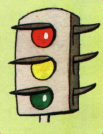 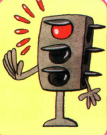 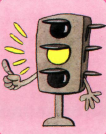 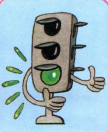 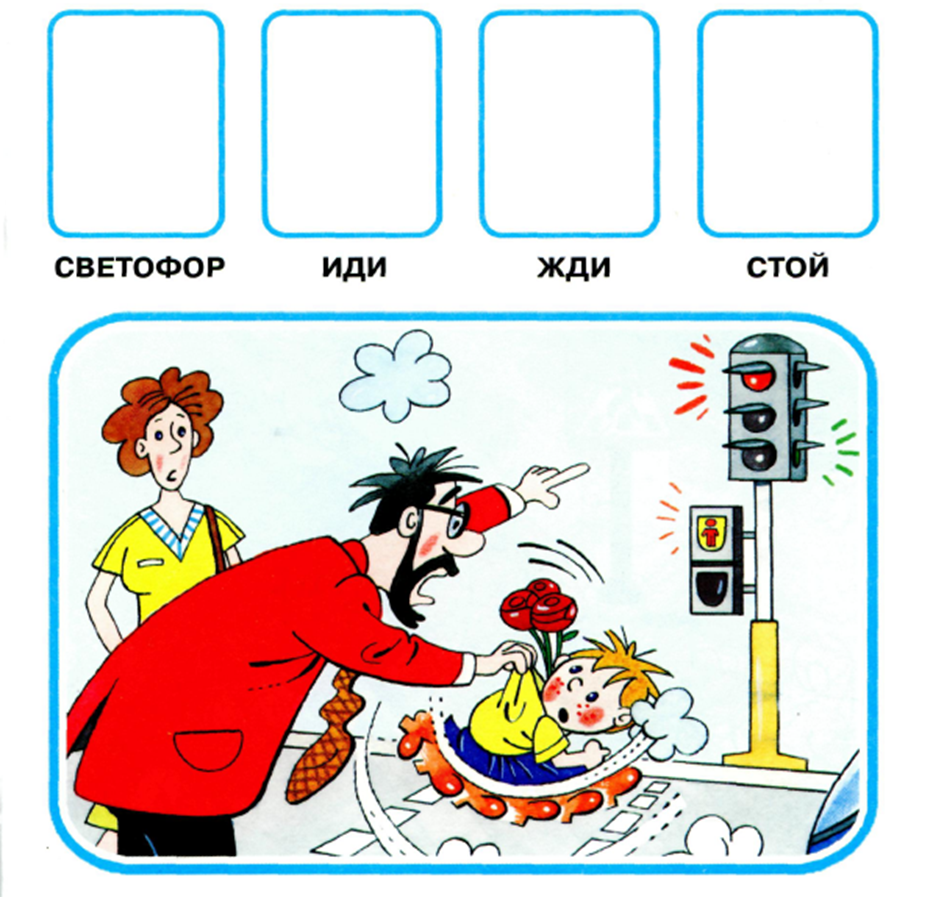 Переходи улицу только на зелёный свет светофора. Если горит красный, нужно спокойно стоять. «Жёлтый» сигнал светофора означает «подожди».